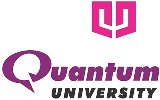 QUANTUM UNIVERSITYMandawar (22 Km Milestone), Roorkee – Dehradun Highway (NH 73)ROORKEE – 247 662NOTICEDepartment of Training & Placements		Dated: 24.03.2021Jegan Research Associates Will be conducting placement drive for B.Tech (CSE) Students. Jegan Research Associate is a client-solutions driven consulting company with extensive market research expertise.Extensive Market Research expertise in Pharmaceutical field. Custom-Design the research to fully address client issues.Our broad consulting experience and absolute comfort with all types of data, we can go deeper into your business, as well provide broader perspective.We provide survey programming, data analysis, and reporting services to full-service market research companies in Pharmaceutical space and are growing at a rapid rate.We are located in Chennai, Tirunelveli, and Hyderabad.Our parental company is Strategic Research Insights (SRI), NJ USA..Exam Link: https://nboard.in/s/J210104.html
Last Date: 31-03-2021Details are as follows.Company Name Jegan Research Associates Company Websitehttps://www.jra-analytics.com/  Requirement MBAEligibility CriteriaMBA (2021)DesignationAssociate Software EngineerPackage OfferedCTC 3.40-6.50 LPASelection ProcedureOnline test Online Interview Work from home till next information Job LocationWork from home till next information, later CHENNAIVenueOnline